	CIENCIAS SOCIALES GRADO 5Escritura del concepto en el cuaderno, leer muy bien.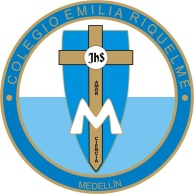 ORIGEN DE LOS PARTIDOS LIBERAL Y CONSERVADOR.Durante la patria boba en 1810 y 1816 surgieron dos corrientes políticas:Centralistas: buscaban establecer un gobierno central dirigido por un presidente que controlara a todo el territorio. Federalistas: inclinaban por un gobierno que permitiera a las regiones crear sus propias leyes.De allí surgen los partidos liberales y conservadores.(realiza este cuadro en el cuaderno)EL PERIODO DE LA REGENERACIÓN O CATÁSTROFE.Uno de los periodos más importantes de la historia de Colombia es el que se denomina regeneración (1878-1898). De esta forma fue llamada por la trascendencia de propuestas políticas y de formación de la nación que tuvo la constitución de 1886. las figuras más relevantes fue Rafael Núñez (liberal) y Miguel Antonio Caro (conservador). El proyecto político de la regeneración planteo el fortalecimiento del banco nacional, ejército nacional, lazos entre iglesia católica y estado, educación y la moral de la sociedad.Clase por zoom el próximo miércoles a las 8 de mañana (explicación del tema y tener el cuaderno listo con la cartuchera y recordar los lineamientos para la conexión).Partido liberal.Partido conservador. Separación iglesia y estado .Conservar las tradiciones y valores coloniales.Libertad de cultos y de prensa Fortalecimiento del vínculo entre iglesia y estado .Abolición de la pena de muerte Orden mediante un gobierno autoritario.